КАЛЕНДАРНО-ТЕМАТИЧЕСКОЕ ПЛАНИРОВАНИЕ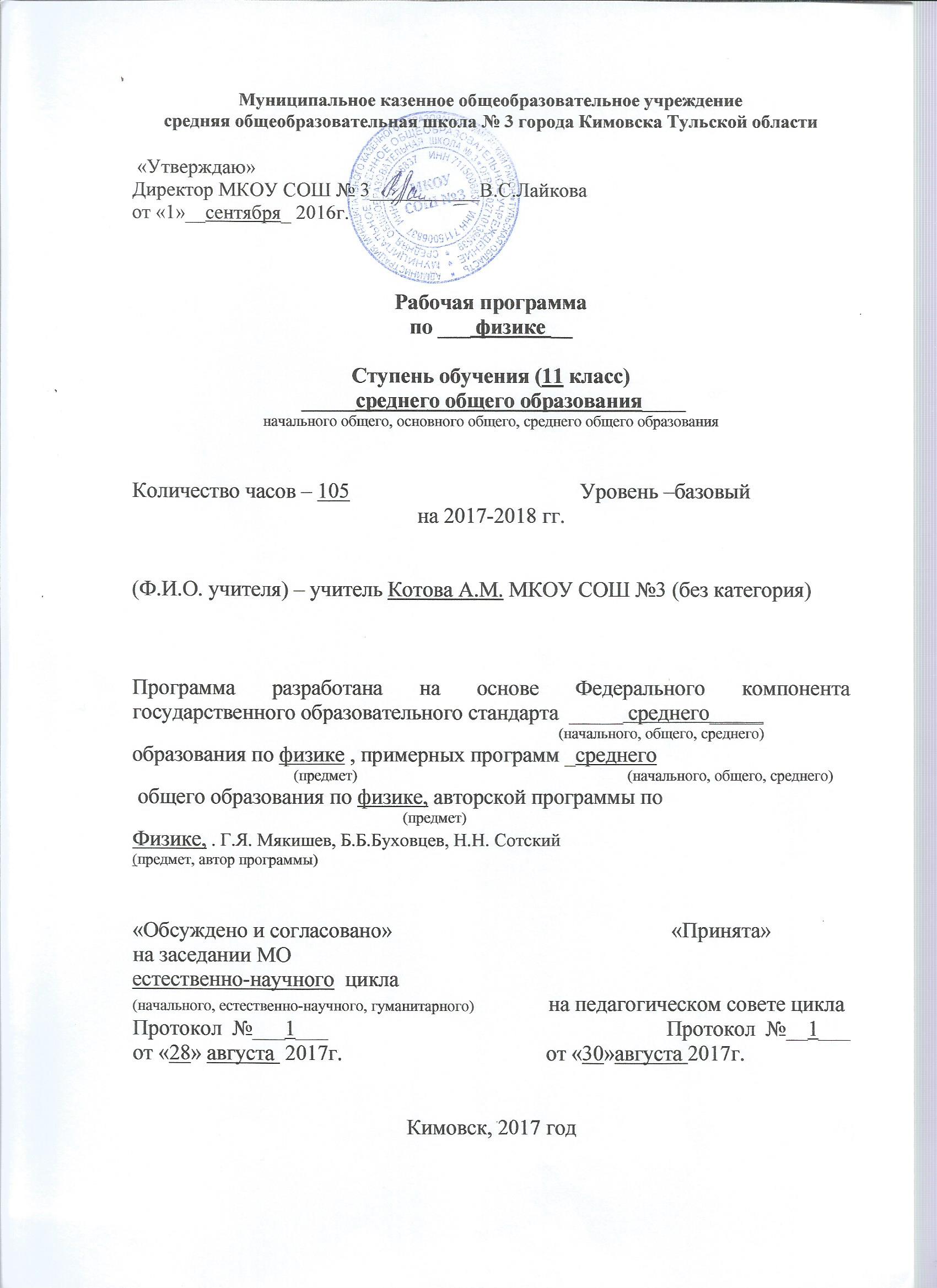 по курсу физики 11 класса.(102 ч. 3 ч в неделю)Учебник 11 класса:  авторы Г. Я. Мякишев, Б. Б. Буховцев.   М.: Просвещение, 2012.Проверка знаний учащихсяОценка ответов учащихсяОценка «5» ставиться в том случае, если учащийся показывает верное понимание физической сущности рассматриваемых явлений и закономерностей, законов и теорий, а так же правильное определение физических величин, их единиц и способов измерения: правильно выполняет чертежи, схемы и графики; строит ответ по собственному плану, сопровождает рассказ собственными примерами, умеет применять знания в новой ситуации при выполнении практических заданий; может установить связь между изучаемым и ранее изученным материалом по курсу физики, а также с материалом, усвоенным при изучении других предметов.Оценка «4» ставиться, если ответ ученика удовлетворяет основным требованиям на оценку 5, но дан без использования собственного плана, новых примеров, без применения знаний в новой ситуации, 6eз использования связей с ранее изученным материалом и материалом, усвоенным при изучении др. предметов: если учащийся допустил одну ошибку или не более двух недочётов и может их исправить самостоятельно или с небольшой помощью учителя. Оценка «3» ставиться, если учащийся правильно понимает физическую сущность рассматриваемых явлений и закономерностей, но в ответе имеются отдельные пробелы в усвоении вопросов курса физики, не препятствующие дальнейшему усвоению вопросов программного материала: умеет применять полученные знания при решении простых задач с использованием готовых формул, но затрудняется при решении задач, требующих преобразования некоторых формул, допустил не более одной грубой ошибки и двух недочётов, не более одной грубой и одной негрубой ошибки, не более 2-3 негрубых ошибок, одной негрубой ошибки и трёх недочётов; допустил 4-5 недочётов. Оценка «2» ставится, если учащийся не овладел основными знаниями и умениями в соответствии с требованиями программы и допустил больше ошибок и недочётов чем необходимо для оценки «3».Оценка «1» ставится в том случае, если ученик не может ответить ни на один из поставленных вопросов.Оценка контрольных работОценка «5» ставится за работу,  выполненную  полностью без ошибок  и недочётов.Оценка «4» ставится за работу выполненную полностью, но при наличии в ней не более одной грубой и одной негрубой ошибки и одного недочёта, не более трёх недочётов.Оценка «3» ставится, если ученик правильно выполнил не менее 2/3 всей работы или допустил не более одной грубой ошибки и.двух недочётов, не более одной грубой ошибки и одной негрубой ошибки, не более трех негрубых ошибок,  одной  негрубой  ошибки   и  трех   недочётов,  при   наличии 4   -  5 недочётов.Оценка «2» ставится, если число ошибок и недочётов превысило норму для оценки 3 или правильно выполнено менее 2/3 всей работы.Оценка «1» ставится, если ученик совсем не выполнил ни одного задания.Оценка лабораторных работОценка «5» ставится, если учащийся выполняет работу в полном объеме с соблюдением необходимой последовательности проведения опытов и измерений; самостоятельно и рационально монтирует необходимое оборудование; все опыты проводит в условиях и режимах, обеспечивающих получение правильных результатов и выводов; соблюдает требования правил безопасности труда; в отчете правильно и аккуратно выполняет все записи, таблицы, рисунки, чертежи, графики, вычисления; правильно выполняет анализ погрешностей.Оценка «4» ставится, если выполнены требования к оценке «5» , но было допущено два – три недочета, не более одной негрубой ошибки.Оценка   «3»   ставится,   если   работа  выполнена   не   полностью,   но  объем выполненной   части  таков,   позволяет  получить   правильные  результаты   и выводы: е№п/пТема урокаКол-во часовТип урокаТребование к уровню подготовки обучающихся Виды учебной деятельностиВид контроляДомашнее заданиеУчебно-методическое обеспечение  ЭлектродинамикаМагнитное поле (7ч)1 Взаимодействие токов. Магнитное поле1Изучение нового материала (лекция)Понимать, что магнитное поле -это особый вид материи; знать, где оно существуетБеседаФронтальный опрос § 1, записиУчебник2 Вектор магнитной индукции. 1Комбинированный Уметь применять правило буравчика и правило левой рукиРабота с учебникомОтработка теоретических знаний§ 2Учебник3 Сила Ампера 1Комбинированный Уметь определять направление и модуль силы АмпераРешение задачРешение задач§3,4, 5сб. №840,842А.П.Рымкевич, Сборник задач по физике4Сила Лоренца1Комбинированный Уметь определять направление и модуль силы Лоренца; Решение задачРешение задач§6, сб. № 847, 852, 846Г.Н.Степанова, Сборник задач по физике для 10-11 классов5 Магнитные свойства вещества.1Комбинированный Объяснять пара- и диамагнетизм, свойства ферромагнетиковБеседаРешение качественных задач§7Учебник6 Решение задач по темам сила Ампера, сила Лоренца 1Комбинированный Уметь применять полученные знания на практикеРешение задачРазбор ключевых задачсб. № 839,851,844А.П.Рымкевич, Сборник задач по физике7 Обобщение   темы «Магнитное поле».1Урок контроляУметь применять теоретические знания на практикеСамостоятельная работаСамостояте-льная  работаО.Ф.Кабардин, Задания для контроля знаний уч-ся по физике в ср. школеЭлектромагнитная индукция (7 ч)8  Явление электромагнитной индукции. Магнитный поток.1Изучение нового материала (лекция)Уметь определять направление вектора магнитной индукции и рассчитывать его численное значениеБеседаОтработка теоретических знаний§8,9Учебник9 Направление индукционного тока. Правило Ленца1Комбинированный урокУметь применять правило ЛенцаРабота с учебникомФронтальный опрос§10, задачи в тетрадиУчебник10  Лабораторная работа № 1 «Изучение явления электромагнитной индукции»1Комбинированный Уметь применять полученные знания на практикеПрактическая работаЛабораторная работа сб. №924, 925,926Лабораторное оборудование11 Закон электромагнитной индукции.  ЭДС индукции в движущихся проводниках.1Комбинированный Знать закон электромагнитной индукции и уметь определять направление индукционного токаСамостоятельная работаСамостоятельная работа§12, 13А.П.Рымкевич, Сборник задач по физике12   Самоиндукция. Индуктивность1Комбинированный Уметь объяснять причины возникновения индукционного тока в проводниках и рассчитывать численное значение ЭДС индукцииБеседаФронтальный опрос§15, сб. № 933,934Презентация13 Энергия магнитного поля.Электромагнитное поле.Обобщение материала по теме «Электромагнитная индукция».1Комбинированный Знать формулы для вычисления ЭДС самоиндукции и    энергии магнитного поляРешение задачФронтальный опросповт. теорию главы 2, сб. № 937-939А.П.Рымкевич, Сборник задач по физике14Контрольная  работа №1 по теме « Магнитное поле. Электромагнитная индукция».1Урок контроляУметь применять полученные знания на практикеИндивидуальная работаКонтрольная  работаКонтрольные работы по физике под ред. Э.Е.ЭвенчикМЕХАНИЧЕСКИЕ И ЭЛЕКТРОМАГНИТНЫЕКОЛЕБАНИЯ (13 Ч)Механические колебания15  Свободные и вынужденные колебания. Условия возникновения колебаний. Математический маятник.1Изучение нового материала (лекция)Познакомиться с вынужденными и свободными колебаниями.Знать формулы для расчёта периода колебаний маятниковБеседаФронтальный опрос§18-20, записиУчебник15 Динамика колебательного движения. Гармонические колебания.1Комбинированный урокЗнать уравнение гармонических колебаний, формулы для расчёта периода колебаний маятниковРешение задачФронтальный опрос§21-23, сб.№419,420А.П.Рымкевич, Сборник задач по физике17 Превращение энергии при гармонических колебаниях. Вынужденные колебания. Резонанс.1Комбинированный урокЗнать свойства гармонических колебанийБеседаФронтальный опрос§ 24, 25, сб. № 424, 425Г.Н.Степанова, Сборник задач по физике для 10-11 классов18 Лабораторная работа № 2 «Определение ускорения свободного падения  при помощи маятника».1Уроки применения знаний и формирования уменийУметь применять полученные знания на практикеПрактическая работа Лабораторная работазадачи в тетрадиЛабораторное оборудование19   Решение задач по теме «Механические колебания»1Комбинированный урокЗнать характеристики гармонических колебанийИндивидуальная работаФизический диктантсб. № 421-423А.П.Рымкевич, Сборник задач по физике20 Самостоятельная работа.1Урок контроляУметь применять полученные знанияСамостоятельная работаСамостоятельная работаО.Ф.Кабардин, Задания для контроля знаний уч-ся по физике в ср. школе21 Свободные и вынужденные электромагнитные колебания. Колебательный контур1Комбинированный урокУметь рассчитывать полную механическую энергию системы в любой момент времениБеседаФронтальный опрос§ 27-29, записиУчебник22 Период свободных колебаний1Комбинированный урокЗнать уравнения вынужденных колебаний малой и большой частотСамостоятельная работаСамостоятельная работа§ 30, сб. №944,945А.П.Рымкевич, Сборник задач по физике23 Переменный ток1Комбинирован-ный видеоурокБеседаФронтальный опрос§ 31Учебник24 Нагрузка в цепи переменного тока. Резонанс1Уроки контроляЗнать активное , емкостное, индуктивное сопротивления, условия резонанса в электрической цепиРабота с учебникомФронтальный опрос§32-35, таблицаУчебник25 Трансформатор1Комбинированный Знать устройство и условия работы трансформатора на холостом ходу и под нагрузкойБеседаФронтальный опрос§ 37-40Учебник26 Решение задач по теме электромагнитные колебания Подготовка к к.р.1Комбинированный урокУметь применять полученные знания на практикеРешение задачРешение задачсб. № 951,967, 987,988А.П.Рымкевич, Сборник задач по физике27 Контрольная работа №2 по теме «Механические и электромагнитные колебания»1Урок применения знанийУметь применять полученные знания на практикеИндивидуальная работаКонтрольная  работаКонтрольные работы по физике под ред. Э.Е.ЭвенчикМеханические и электромагнитные волны (6 ч)28 Волновые явления. Распространение механических волн.1Урок изучения нового материала (лекция)Иметь представление о распространении энергии волны. Работа с учебникомФронтальный опрос§ 42,43, сб. № 439, 440Учебник29 Длина волны. Скорость волны. Уравнение бегущей волны.1Комбинированный урокЗнать уравнение бегущей волныБеседаФронтальный опрос§44,45А.П.Рымкевич, Сборник задач по физике30 Звук1Комбинированный урокЗнать типы волн и характеристики звуковых волнИндивидуальная работаТест§ 46, 47, сб. №443,447О.Ф.Кабардин, Задания для контроля знаний уч-ся по физике в ср. школе31 Электромагнитная волна. Экспериментальное обнаружение и свойства электромагнитных волн. Плотность потока электромагнитного излучения1Комбинированный урокПознакомиться с электромагнитной волнойБеседаФронтальный опрос§48,49, сб. №1004, 1007Презентация32 Изобретение радио А. С. Поповым. Принципы радиосвязи. Модуляция и детектирование. Простейший радиоприемник.1Комбинированный урокЗнать принцип радиотелеграфной и радиотелефонной связи. Уметь чертить схемы цепей радиопередатчика и радиоприёмникаИндивидуальная работаСообщения§ 51-53Дополнительная литература33 Распространение радиоволн. Радиолокация. Телевидение. Развитие средств связи1Комбинированный урокЗнать различные виды средств связи, уметь пользоваться имиИндивидуальная работаСообщения§ 56-58 конспект, сб. №1009Дополнительная литература  ОПТИКАСветовые волны (17ч)34Развитие взглядов на природу света. Скорость света.1Урок изучения нового материала (лекция)Познакомиться с развитием взглядов на природу света.БеседаФронтальный опрос§ 59, СБ. №1019, 1020Учебник35Принцип Гюйгенса. Закон отражения света.1Комбинированный урокУметь доказывать законы отражения волн на основе закона ГюйгенсаРешение задачРешение задач§ 60, док-во, сб. № 1026А.П.Рымкевич, Сборник задач по физике36Закон преломления света. Полное отражение1Комбинированный урокУметь доказывать законы  преломления  волн на основе закона Гюйгенса Решение задачРешение задач§ 61,62, сб.№1031, 1035, 1042О.Ф.Кабардин, Задания для контроля знаний уч-ся по физике в ср. школе37Лабораторная работа №3 «Измерение показателя преломления»1Уроки применения знаний и формирования уменийУметь применять полученные знания на практикеПрактическая работаЛабораторная работасб. № 1041, 1040, 1038Лабораторное оборудование38Решение задач1Комбинированный урокЗнать полное отражение светаРешение задачРешение задачсб. №1044, 1047Г.Н.Степанова, Сборник задач по физике для 10-11 классов39Линза. Построение изображений, даваемых линзами. Формула тонкой линзы.1Комбинированный урокЗнать основные характеристики линзы и лучи, используемые для построения изображенийРешение задачРешение задач§ 63-65, сб. №1066-1068А.П.Рымкевич, Сборник задач по физике40Лабораторная работа № 4«Определение оптической силы и фокусного расстояния  собирающей линзы».1Уроки применения знаний и формирования уменийУметь применять полученные знания на практикеПрактическая работаЛабораторная работасб. №1073, 1077Лабораторное оборудование41Решение задач по теме: «Линза. Построение изображений, даваемых линзами».1Комбинированный урокПознакомиться с методами измерения скорости света и явлением дисперсииРешение задачРазбор ключевых задачсб.№1070,1071Г.Н.Степанова, Сборник задач по физике для 10-11 классов42Дисперсия света.1Уроки контроляЗнать дисперсию света.БеседаФронтальный опрос§ 66 Учебник43Интерференция механических волн и света. Некоторые применения интерференции.1Комбинированный урокЗнать условия интерференции волнУметь определять минимум и максимум интерференционной картиныСамостоятельная работаТест§ 67-69Презентация44Дифракция механических волн и света. Дифракционная решетка.1Комбинированный урокПознакомиться с явлением дифракции волнРешение задачРешение задач§ 70-72А.П.Рымкевич, Сборник задач по физике45Лабораторная работа № 5 «Измерение длины световой волны»1Уроки применения знаний и формирования уменийУметь применять полученные знания на практикеПрактическая работаЛабораторная работасб. №1099-1101Лабораторное оборудование46Поляризация света. Поперечность световых волн1Комбинированный урокПознакомиться с явлением поляризации светаСамостоятельная работаТест§73,74О.Ф.Кабардин, Задания для контроля знаний уч-ся по физике в ср. школе47Виды излучений. Источники света. Спектры и спектральный анализ.1Комбинированный урокЗнать о природе излучения и поглощения света теламиСамостоятельная работаТест§ 81,82Учебник48Инфракрасное, ультрафиолетовое и рентгеновское излучения. Шкала электромагнитных излучений 1Комбинированный урокЗнать шкалу электромагнитных волн, уметь объяснить, привести примерыИндивидуальная работаСообщения§ 85-87, таблицаДополнительная литература49Подготовка к контрольной работе по теме: «Световые волны».1Урок применения знаний (практикум)Уметь применять полученные знания на практикеРешение задачРазбор ключевых задачзадачи в тетрадиА.П.Рымкевич, Сборник задач по физике50Контрольная работа №3  по теме  «Световые волны»1Уроки контроляПроверка уровня усвоения теоретических знанийИндивидуальная работаКонтрольная работаКонтрольные работы по физике под ред. Э.Е.ЭвенчикЭЛЕМЕНТЫ ТЕОРИИ ОТНОСИТЕЛЬНОСТИ (4 ч)51Законы электродинамики и принцип относительности.1Урок изучения нового материала (лекция)Познакомиться с законами электродинамикиБеседаФронтальный опросконспектУчебник52Постулаты теории относительности1Комбинированный урокЗнать постулаты теории относительностиЛекцияБеседа § 75,76Учебник53Релятивистский закон сложения скоростей.1Комбинированный урокЗнать формулы преобразования данных параметровБеседаРешение задач§ 77,78Учебник54Зависимость массы от скорости. Релятивистская динамика.Связь между массой и энергией1Комбинированный урокЗнать зависимость массы от скорости  релятивисткой динамикеЗнать формулу преобразования массы и формулу ЭйнштейнаСамостоятельная работаРешение задач§ 79,80О.Ф.Кабардин, Задания для контроля знаний уч-ся по физике в ср. школе  КВАНТОВАЯ ФИЗИКАСветовые кванты (7 ч)55Фотоэффект.1Урок изучения нового материала  Познакомиться с фотоэффектомБеседаФронтальный опрос§ 88Учебник 56Теория фотоэффекта1Комбинированный урокЗнать законы Столетова и уметь объяснять их на основе уравнения ЭйнштейнаРешение задачРешение задач§ 89, сб. №1135, 1137,1141А.П.Рымкевич, Сборник задач по физике57Решение задач по теме: «Фотоэффект».1Урок применения знаний (практикум)Уметь применять полученные знания на практикеРешение задачРазбор ключевых задачсб. №1142, 1140Г.Н.Степанова, Сборник задач по физике для 10-11 классов58Фотоны. Применение фотоэффекта.1Комбинированный урокУметь определять параметры фотонаУметь объяснять применение явления фотоэффекта в промышленности и техникеСамостоятельная работаТест§ 90, сб. №1154О.Ф.Кабардин, Задания для контроля знаний уч-ся по физике в ср. школе59Давление света. Химическое действие света1Комбинированный урокПознакомиться с химическим действием света и давлением  БеседаФронтальный опрос§ 92,93Презентация60Подготовка к контрольной работе по теме «Световые кванты»1Урок применения знаний (практикум)Уметь применять полученные знания на практикеРешение задачРазбор ключевых задачсб. №1146, 1155А.П.Рымкевич, Сборник задач по физике61Контрольная работа №4 по теме «Световые кванты».1Уроки контроляУметь применять теоретические знания на практикеИндивидуальная работаКонтрольная работаКонтрольные работы по физике под ред. Э.Е.ЭвенчикАТОМ И АТОМНОЕ ЯДРО (20 ч)62Опыты Резерфорда. Ядерная модель атома1Урок изучения нового материала (лекция)Знать о строении атома по Резерфорду-БоруБеседаФронтальный опрос§ 94Учебник63Квантовые постулаты Бора. Модель атома водорода по Бору1Комбинированный урокЗнать энергии стационарных состояний атома водородаЛекцияФронтальный опрос§ 95, 96Учебник 64Вынужденное излучение света. Лазеры.1Комбинированный урокЗнать принцип действия лазеровСамостоятельная работаТест§ 97, конспектПрезентация65Методы наблюдения и регистрации радиоактивных излучений1Комбинированный урокПознакомиться с принципами действия приборов регистрации и наблюдения элементарных частицИндивидуальная работаСообщениятаблицаДополнительная литература66Открытие радиоактивности. Альфа-, бета- и гамма- излучения1Комбинированный урокПознакомиться с открытием радиоактивностиСамостоятельная работаТест§99,100О.Ф.Кабардин, Задания для контроля знаний уч-ся по физике в ср. школе67Радиоактивные превращения1Комбинированный урокЗнать законы радиоактивных превращений и правило смещенияРешение задачРешение задач§ 101, сб. №1197-1200Учебник68Закон радиоактивного распада. Период полураспада. 1Комбинированный урокЗнать закон радиоактивного распадаРешение задачРешение задач§ 102, сб. №1203А.П.Рымкевич, Сборник задач по физике69Изотопы. Их получение и применение1Комбинированный урокЗнать изотопы и их применение Индивидуальная работаСообщения§ 103Дополнительная  литература70Открытие нейтрона1Комбинированный урокЗнать открытие нейтронаБеседаФронтальный опрос§104Презентация71Строение атомного ядра. Ядерные силы1Комбинированный урокПонимать строение ядра и энергию связи нуклоновСамостоятельная работаТест§ 105Учебник72Энергия связи атомных ядер1Комбинированный урокПонимать энергию связи атомных ядерРешение задачРешение задач§ 106, сб. №1220, 1221А.П.Рымкевич, Сборник задач по физике73Ядерные реакции. Энергетический выход ядерных реакций1Комбинированный урокУметь рассчитывать энергетический выход ядерной реакцииСамостоятельная работаТест§ 107, сб. №1217, 1218О.Ф.Кабардин, Задания для контроля знаний уч-ся по физике в ср. школе74Решение задач по теме: «Энергия связи атомных ядер».1Урок применения знаний (практикум)Уметь применять полученные знания на практикеРешение задачРешение задачсб. №1223, 1224Г.Н.Степанова, Сборник задач по физике для 10-11 классов75Деление ядер урана. Цепные ядерные реакции.1Комбинированный урокПознакомиться с реакциями делений ядер урана. Самостоятельная работаРешение задач§ 108, 109Учебник76Ядерный реактор1Комбинированный урокПознакомиться  с принципом действия ядерного реактораБеседаФронтальный опрос§110Учебник77Термоядерные реакции. Применение ядерной энергетики1Комбинированный урокПознакомиться с принципом термоядерных реакцийИндивидуальная работаСообщения§111, 112Дополнительная литература78Биологическое действие радиоактивных излучений.1Комбинированный урокЗнать о дозах излучения и защите от излученияИндивидуальная работаСообщения§ 114, сообщенияПрезентация79Этапы развития физики элементарных частиц.1Комбинированный урокУметь объяснить классификационную таблицуИндивидуальная работаСообщенияконспектДополнительная литература80Подготовка к контрольной работе по теме «Атом и атомное ядро»1Урок применения знаний (практикум)Уметь применять полученные знания на практикеРешение задачРазбор ключевых задачсб. №1225,1217, 1215А.П.Рымкевич, Сборник задач по физике81Контрольная работа  №5   по теме «Атом и атомное ядро».1Урок контроляУметь применять теоретические знания на практикеИндивидуальная работаКонтрольная работаКонтрольные работы по физике под ред. Э.Е.ЭвенчикСТРОЕНИЕ И ЭВОЛЮЦИЯ ВСЕЛЕННОЙ (4 Ч)82Солнечная система1Комбинированный Познакомиться со строением Солнечной системы, ее особенностямиБеседаФронтальный опросПрезентация83Планеты Солнечной системы1Комбинированный Познакомиться с планетами Солнечной системыБеседаФронтальный опросПрезентация84Малые тела Солнечной системы1Комбинированный Познакомиться с кометами, болидами, метеоритами, метеорами астероидами БеседаФронтальный опросПрезентация85Галактики 1Комбинированный Познакомиться с видами галактикРабота с учебникомФронтальный опросПрезентацияПОВТОРЕНИЕ (17 ч)86Равномерное и неравномерное движение.1Урок применения знаний (практикум)Уметь применять теоретические знания на практикеРешение задачРешение задачТематические тесты по теме87Законы Ньютона1Урок применения знаний (практикум)Уметь применять теоретические знания на практикеРешение задачРешение задачТематические тесты по теме88Силы в природе1Урок применения знаний (практикум)Уметь применять теоретические знания на практикеРешение задачРешение задачТематические тесты по теме89Законы сохранения в механике1Урок применения знаний (практикум)Уметь применять теоретические знания на практикеРешение задачРешение задачТематические тесты по теме90Основы МКТ. Газовые законы1Урок применения знаний (практикум)Уметь применять теоретические знания на практикеРешение задачРешение задачТематические тесты по теме91Взаимные превращения жидкостей и газов1Урок применения знаний (практикум)Уметь применять теоретические знания на практикеРешение задачРешение задачТематические тесты по теме92Свойства жидкостей, газов и твердых тел1Урок применения знаний (практикум)Уметь применять теоретические знания на практикеРешение задачРешение задачТематические тесты по теме93Тепловые явления1Урок применения знаний (практикум)Уметь применять теоретические знания на практикеРешение задачРешение задачТематические тесты по теме94Электростатика1Урок применения знаний (практикум)Уметь применять теоретические знания на практикеРешение задачРешение задачТематические тесты по теме95Законы постоянного тока1Урок применения знаний (практикум)Уметь применять теоретические знания на практикеРешение задачРешение задачТематические тесты по теме96Электромагнитные явления1Урок применения знаний (практикум)Уметь применять теоретические знания на практикеРешение задачРешение задачТематические тесты по теме97Итоговые тесты ЕГЭ1Урок контроляУметь применять теоретические знания на практикеСамостоятельная работаТесттесты98Итоговые тесты ЕГЭ1Урок контроляУметь применять теоретические знания на практикеСамостоятельная работаТесттесты99Итоговые тесты ЕГЭ1Урок контроляУметь применять теоретические знания на практикеСамостоятельная работаТесттесты100Итоговые тесты ЕГЭ1Урок контроляУметь применять теоретические знания на практикеСамостоятельная работаТесттесты101Итоговые тесты ЕГЭ1Урок контроляУметь применять теоретические знания на практикеСамостоятельная работаТесттесты102 Заключительный урок1 КомбинированныйУметь применять теоретические знания на практике